Charger ChroniclesMrs. Brandi  Mrs. Alissa  Ms. Mary  Crestview Elementary is committed to providing a safe and positive learning environment that enhances independent learners to reach maximum potential in order to achieve academic excellence. Week of 8/27-8/31 Newsletter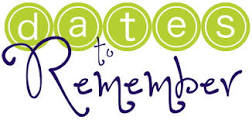        8/17-27 STAR Testing        8/28-Fall Pictures       8/28- Fundraiser Kickoff       8/29-Student Council Officers SpeechesPlease sign up for Class Dojo using your parent code! It is a great way to receive reminders and news from our classes!   What are we working on this week?Math: Continue Place Value with Decimals! Anchor Text: King Alfred & CorneliaReading Skill: Compare & Contrast, Story Elements, Grammar & Writing:  Verbs, Narrative Writing Sequence of EventsWord Study: long emedium, beyond, remain, previous, identical, distance, effort, explanation, accurate, opportunity, gale, gage, volume, compete, gigantic, citizen, observe, horizon, generous, recentScience:  We will continue Unit 1: Lesson 3 What are Some Types of Investigations? Lesson 4 How Do You Perform a Controlled Experiment? Lesson 5 What are Some Science Tools? We will have Notebook Check and quizzes using our text and notebook.  Students will complete Hands-on labs using Science Tools this week.Social Studies:  We will continue Chapter 1 Lesson 2-The End of the Union? Topics include but not limited to are: convention, reconciled, Civil War, ancestors, treasonous, generation, and Union/Confederacy.                                               Success is not an accident. It is a choice! 